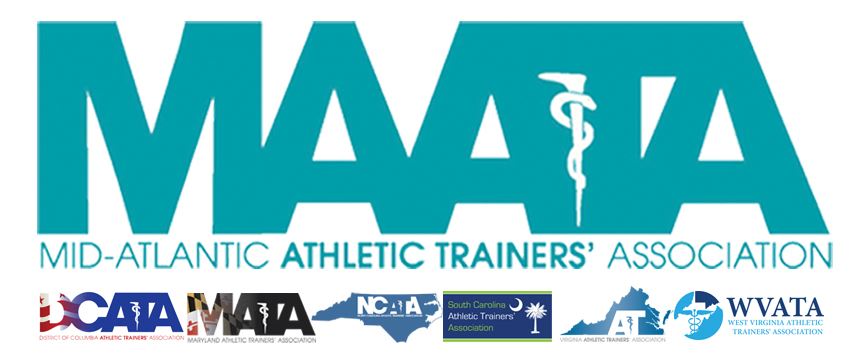 District Council Conference Call MinutesNovember 16, 20228:30amCall to Order President Cole called the meeting to order at approximately 8:30am.Roll Call:Members Present:Steve Cole – District President Ray Davis – District DirectorDonita Valentine – District Vice-PresidentErin Cash – District Secretary-Elect Jay Sedory – District Treasurer (logged into meeting @ 9:24am)Katie Walsh Flanagan – Past District DirectorChristina Carrillo – President, DCATAJean Perez – President, MATANina Walker – President, NCATAAmy Hand – President, SCATADanny Carroll – President, VATAGuests Present:Marty Sataloff – District Parliamentarian Bonnie Van Lunen – Chair, MAATA Research & Grants CommitteeEmily Hildebrand – Student Senate Faculty AdvisorScott Cook – District Vice-President ElectMembers Absent:Jason Mitchell – District Secretary Tom Belmaggio – President, WVATADistrict Secretary-Elect – Erin CashApproval of minutes of previous District Council Meeting – (10/19/2022)Motion to approve – VA President Carroll2nd – Vice-President ValentineNo discussion Passed – 10-0-0Special Reports – Bonnie Van LunenReviewed R&G Committee proposals process4 total proposals for this year ($3000 total funds)Awarded 3$735 – project in finding affordable dynamometer for clinical measures in quadriceps strength in ACL reconstructed knees$600 – examination of perceptual functioning in Pts with post-ACL reconstruction$1665 - association between CNS function and core body temp in exertional heat stroke patientsDiscussed future committee meetings, proposing potentially increase the amount of annual funds awardedPathway of updating the system, with attempting to aligning with the process of the Foundation with documentation submission & scoringPresident Cole addressed the need to send funds to recipients in a time-sensitive mannerRequest motion to approve the immediate dissemination of the budgeted $3000 for R&G committee grant recipientsMotion to approve – Director Davis 2nd – Secretary-Elect CashNeed to receive confirmation if these funds will be coming out of the 2022 or 2023 budgetPassed – 10-0-0District Director – Ray DavisNational UpdatesContinue to use gATher with all national volunteer applicationsUpcoming BOD meeting this upcoming MondayWill be discussion how the strategic plan with be rolled outBudget discussionsWorking on getting NATA President involved in our D3 Annual MeetingContinue to encourage that states work with the NATA GAC boot camps, which is a great member benefitContinue to promote members to apply for volunteer positionsSeveral positions are open/available nationally, so member opportunities are there!State Presidents Reports:District of Columbia – Christina CarrilloPlanning on quarterly CE eventPlanning student AT symposiumDC Sports Medicine AC meeting in December to push some items that KSI thought they could improve onMaryland – Jean PerezStill working on nailing down dates for state annual meetingDEI committee is trying to plan a panel discussion around transgendered athletesNorth Carolina – Nina WalkerRecently had great DEI talk for Native American Month which will be posted on the state websiteGeneral assembly, working on some current NC laws to ensure maintenance of state licensure and ensure quality patient careLeadership Brunch @ High Point on Dec. 5 – great opportunity to get state leadership in front of each otherSouth Carolina – Amy HandRecently sent out the dates for the state annual symposium – July 12-14, 2023Also sent out the call from proposalsRestructuring Annual Symposium Planning CommitteeOfficially hired new lobbyist, and they have startedDrafted a bill to go in January to change state certification to licenseHave already received a Senate sponsor for this bill, and currently in search for a House sponsorVirginia – Danny CarrollFinalizing plans for state annual meeting – Jan 13-15 in HarrisonburgDEI committee had reached out to address specific language from Governor’s office regarding trans student which they thought was concerningVATA & ATs Care have reached out to the staff at UVA regarding the recent tragic shootings to ensure they have the resources they need.Student Senate Updates – Emily HildebrandContinue to work with committees & subcommittees to connect the Student Senate rep to their respective committee chairsWill be updating website to have current Senate contact informationOther Committee Updates: Katie Walsh FlanaganStudent Scholarship CommitteeNamed Sara Pittelkau as chairMissing representatives for DC, NC, & WVWorking on updating the current criteria for scholarships to match updated education standardsATsCareLooking to setup group session to assist UVA AT staff & 20 AT studentsNeed 2 ATsCare group-session representatives to come in to accommodate thisRequesting use of budgeted ATsCare line item to send 2 ATsCare group-session representative, which is totals $2000Motion to approve – VA President Carroll2nd – MD President PerezDiscussionPassed 10-0-0District Vice-President – Donita ValentineAnnual Meeting updateMay 19-21, 2022 @ Founder’s Inn in Virginia Beach, VACall for Proposals is still going on (deadline Dec. 9)Opening registration in early JanuaryDistrict Treasurer – Jay SedoryFinancial updateReviewed all the collected budgetary requests to assist creating 2023Reviewed the financial details for projected budget line-items for the upcoming Annual SymposiumProvided DC with the Finance Committee recommendation for the 2023 budget of $102,707.79Motion to approve – Treasurer Sedory2nd – Vice-President ValentineDiscussion	Director Davis stated that since this is the first time this proposed 2023 budget was presented to the group, that this should be tabled to then provide the group with more information on the individual line-items to justify the numbers.Treasurer Sedory moved to table the motion to approve the 2023 budgetApproved – President Cole2nd - Director DavisMotion was tabled – 10-0-0District President – Steve ColeMAATA UpdatesExpectations as a Committee LiaisonCall for Proposals for Educational programMembership renewalD3 Day – December 3Governance Task Force		Encouraging state involvement in filling committee vacancies & appointmentsAdjournment of meetingMotion to adjourn meeting – Treasurer Sedory2nd – Director DavisApproved 10-0-0Meeting was adjourned 10:30 am.